Контрольная работа №1По информационным технологиям2 семестр 2019-2020 уч.годИтого 15 балловОткройте исходный файл Сохраните его с именем – ваша фамилия и № группы Петрова ПСО-13. Укажите тип файла «Документ Word»1В начало файла вставьте страницу и оформите титульный лист (см. Образец в методичке) 2Отформатируйте текст реферата по правилам оформления (работа в режиме «Непечатаемые символы», шрифт, абзац)3Вставьте номер страницы вверху по центру без номера на 1-ой странице1Оформите поля в файле по правилам1Каждый пункт должен начинаться с новой страницы1На второй странице оформите автоматическое оглавление (см. Образец в методичке)2В п.2 найдите текст «Основными видами социального обеспечения являются:» и указанные 4 вида оформите SmartArt в виде вертикального углового списка (в разделе «Список»). Объект SmartArt разместите под данным текстом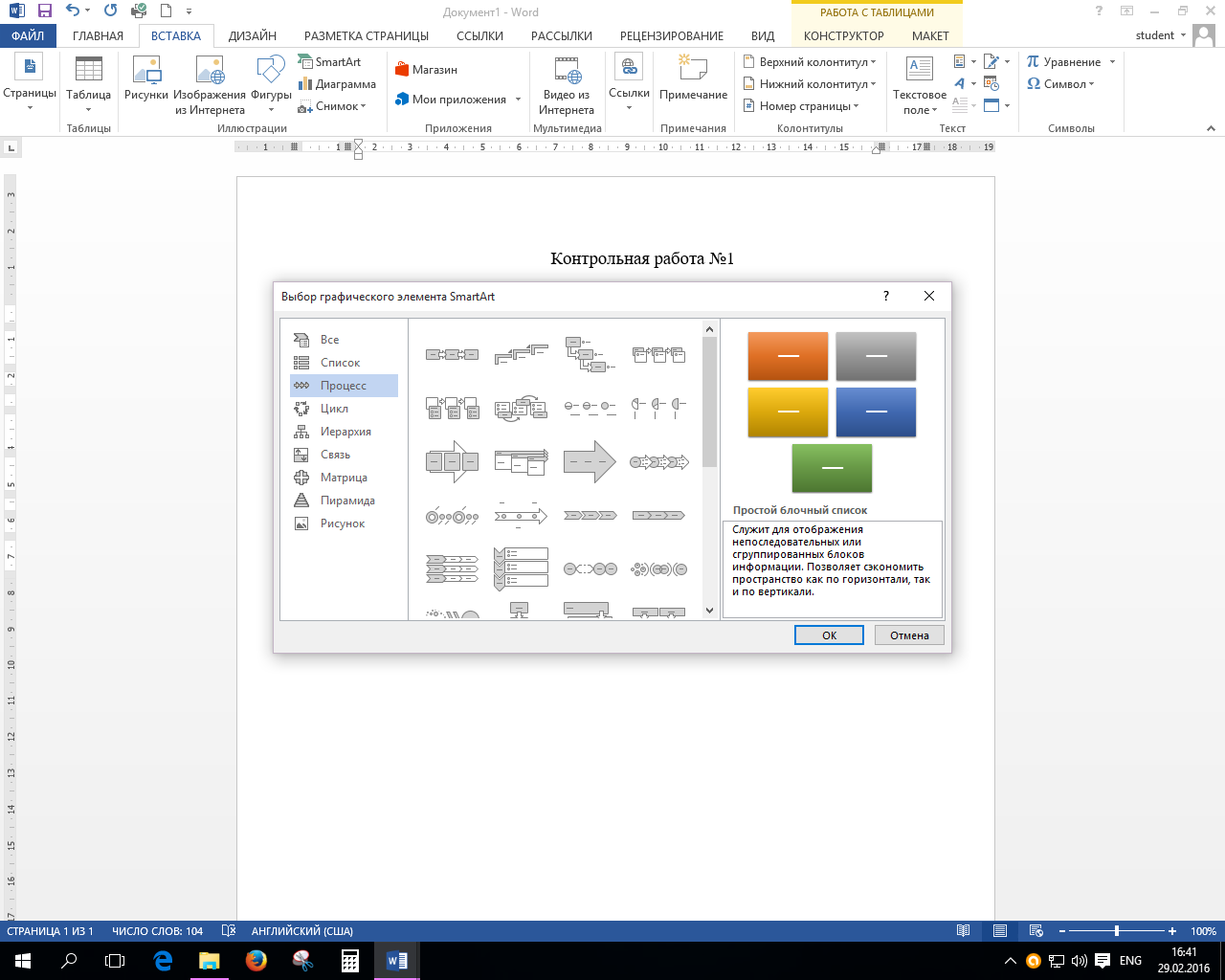 Оформите объект  SmartArt произвольным способом1Оформите список литературы (см. Образец в методичке)3